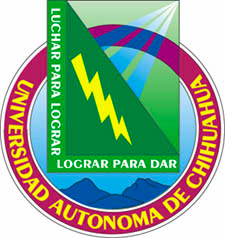 Durante el periodo 2005-2010, participamos activamente, en asuntos de investigación, dentro del Consejo Estatal de Ciencia y Tecnología. Tenemos representación dentro del Comité Técnico y de Administración, del Fondo Mixto de Investigación CONACyT-Gobierno del Estado de Chihuahua (FOMIX Chihuahua). Formamos parte del Consejo Técnico Consultivo. Además, participamos y seguimos participando dentro del Comité Organizador de la Semana Nacional de Ciencia y Tecnología. En el mes de marzo participamos también en la organización del II Foro de Resultados de Investigación de FOMIX Chihuahua.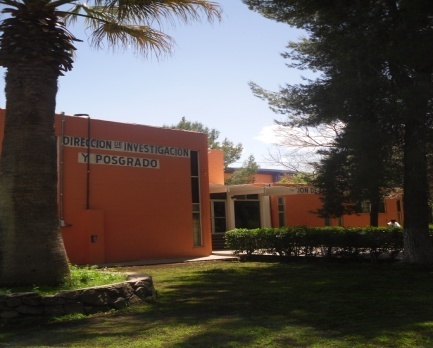 La Dirección de Investigación y Posgrado, responsable institucional de los Cuerpos Académicos (CA), coordinó las convocatorias 2007, 2008 y 2009, así como la administración de recursos destinados por la Rectoría para impulsar su desarrollo y avance. Gracias al esfuerzo conjunto de maestros participantes de los CA, autoridades de las Unidades Académicas y de Unidad Central, se logró el avance y la consolidación de los Cuerpos Académicos que se describen más adelante. INVESTIGACIÓNSe ha buscado apoyar por diversas fuentes de financiamiento para la investigación en nuestra Alma Mater, logrando para el 2009-2010 reunir un total de $14,401,722 pesos.EL recurso UACh fue ejercido con la finalidad de lograr el fortalecimiento y la consolidación de los Cuerpos Académicos. En este rubro, la cantidad entregada de la convocatoria 2009 fue dirigida para incentivar y premiar el buen desempeño de Cuerpos Académicos, la cual fue por un monto de $2,490,000.00, como resultado de la publicación oficial de PROMEP. Adicionalmente, como resultado a las réplicas enviadas al propio PROMEP y que fueron favorecidas, se entregó a los CA la cantidad de $420,000.00, generando un total para el 2009 de recursos propios de $2,910,000.00.Se aprobaron 12 nuevos proyectos de investigación por parte del Fondo Mixto (FOMIX), en las convocatorias 2009-01 y 2009-2, de acuerdo a lo siguiente:2009-01		5 Proyectos			$ 4’726,060.002009-02		7 Proyectos			$ 2’245,000.00En la convocatoria 2009, se aprobaron ocho proyectos de investigación por parte de la Fundación Produce, quedando distribuidos de la siguiente manera:Se aprobaron tres proyectos de investigación participantes en la Convocatoria 2009, de la Dirección Adjunta de Ciencia Básica del Consejo Nacional de Ciencia y Tecnología (CONACyT).  Los proyectos fueron sometidos a evaluación por investigadores de las siguientes Facultades:Como resultado de nuestra participación en la convocatoria  2009 del S.N I. (Sistema Nacional de Investigadores), el número de maestros aceptados como miembros fue de 52, lo que representa un incremento de 280% con respecto al número de S. N. I. que contaba la Universidad en el año 2004.Solicitudes de ingreso enviadas al S.N.I. en el año 2010Ciencias Agrotecnólogicas				4Ciencias Químicas					6Zootecnia						7Ingeniería						8Derecho						1Filosofía y Letras					4Medicina						1Ciencias Políticas y Soc.				2Odontología						1Educación Física					9Contaduría y Admón.					1Inst. Bellas Artes 	  				1TOTAL						45Como en años anteriores, esta Dirección ha gestionado apoyo para que alumnos de diferentes Facultades asistan a realizar el Verano de la Investigación Científica (2010), con investigadores de reconocido prestigio nacional; en este periodo se han solicitado recursos para 13 estudiantes.PosgradoComo resultado de las acciones coordinadas con los Secretarios de Investigación y Posgrado, se enviaron 14 solicitudes de ingreso al PNPC (Programa Nacional de Posgrados de Calidad), que coordinan SEP-CONACyT, de las cuales dos fueron programas de doctorado. Después de la evaluación, cuatro de las solicitudes de maestría fueron aceptadas para su ingreso en el PNPC. Posteriormente, se enviaron cuatro réplicas; durante la defensa de las mismas, fue aprobada la incorporación del Programa de Doctorado en Ingeniería.Las gestiones realizadas por nuestra Universidad dieron como resultado el registro de 15 programas de posgrado en el PNPC. Tres de los cuatro programas de maestría, ingresados recientemente al PNPC, enviaron solicitudes de beca para participar en la convocatoria 2010, emitida en el mes de enero, mismas que fueron aceptadas en su totalidad.Programa de becarios convocatoria agosto 2009   Monto total semestral: 					184 alumnos	        $ 33’977,634Programa de  becarios Convocatoria enero 2010* (Programa de reciente ingreso en el PNPC)Monto total semestral: $ 			171 alumnos		$ 32’019,099Monto  Total Anual				355 alumnos		$ 65’996,733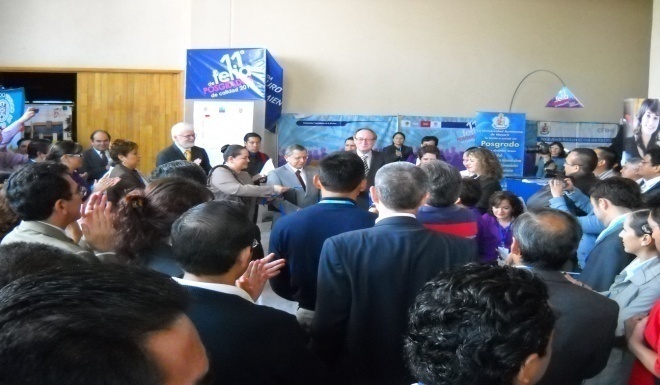 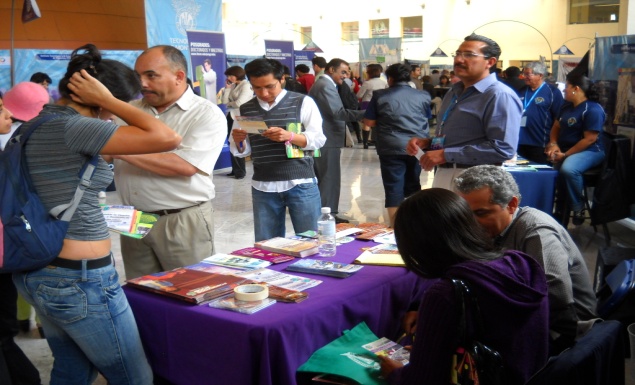 Para difundir los programas de posgrado acreditados en el PNPC, elegimos la sede de la ciudad de México para participar en la Feria Nacional del Posgrado, que tuvo lugar los días 16-18 de mayo de 2010.  de Zootecnia y Ecología eligió, además, la sede de Pachuca, Hidalgo que se realizó el 20 de mayo.  Esta clase de eventos representa una buena oportunidad para promover los programas de posgrado, ya que acuden estudiantes interesados en cursar una maestría o doctorado. Cada uno de los coordinadores de posgrado de la UACh, participantes en la feria, realiza un estudio de seguimiento de los estudiantes interesados en nuestros programas.Cuerpos AcadémicosAl mes de abril de 2010 la Universidad tiene registrados ante PROMEP un total de 55 Cuerpos Académicos. Tres (5.5 %) de los CA tienen el reconocimiento de Consolidados; 20 (36.3 %) alcanzaron el  grado de en Consolidación y 32 (58.2 %) poseen el nivel de CA en Formación. Avance de los Cuerpos Académicos durante el periodo 2004-2010Como resultado de la aplicación de recursos propios se logró un avance altamente significativo en la consolidación de CA, que, comparándolo con su situación prevaleciente en el 2005, representó un incremento del 187.50% de CA en consolidación y consolidados conjuntamente, ya que en el 2005 se contaba con 7 CAEC y 1 CAC, mientras que en 2010 se cuenta con 20 CAEC y 3 CAC. Además, en 2004 nuestra Universidad contaba con un total de 87 Cuerpos Académicos registrados ante PROMEP, los cuales mediante un proceso continuo de reestructuración de los mismos, finalmente en 2010 se cuenta solamente con 55, lo cual significativamente ha contribuido a incrementar de un 9.1 % de Cuerpos Académicos en consolidación y consolidados existentes en 2004 a un 42 % en 2010.Operación de ConveniosEs de gran relevancia el apoyo institucional  recibido, con recursos propios por $6,520.000.00, los cuales fueron otorgados a los CA a través de tres convocatorias.  La convocatoria 2007 destinó recursos por un monto de $ 2’010,000.00 para el apoyo de 20 CA en formación, cuyas propuestas de investigación fueron evaluadas por árbitros externos, reconocidos como miembros del Sistema Nacional de Investigadores, otorgándose en promedio $ 100,000.00 por CA.  La convocatoria 2008 apoyó, con un monto de $ 1’600,000.00, los planes de trabajos de ocho CA (1 consolidado y 7 en consolidación), cada uno de los cuales recibió $ 200,000.00. La convocatoria 2009, de estímulos al desempeño académico de los CA otorgó premios en efectivo de $ 30,000.00, para cada miembro participante de un CA que alcanzó o mantuvo el nivel de en consolidación; mientras que el premio de $ 50,000.00, se entregó a cada miembro del CA que avanzó o se mantuvo en el nivel de consolidado.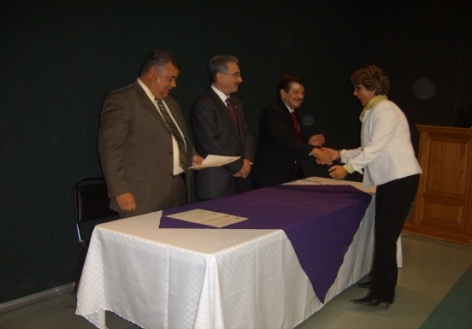 Diploma y estímulo económico entregados a miembros de CA consolidados y CA en consolidaciónEs importante mencionar que la evolución mostrada por los CA durante los últimos años es atribuible en gran medida al excelente desempeño de los miembros participantes, con la inclusión  de estudiantes dentro de los proyectos de investigación y de otros maestros colaboradores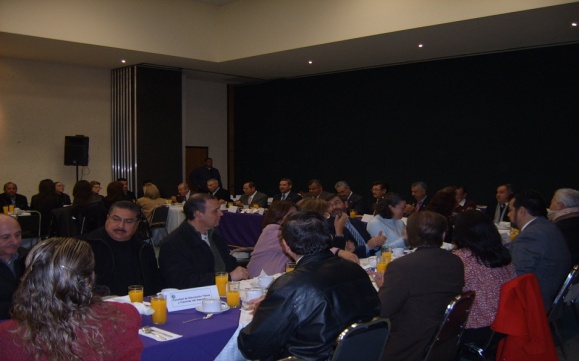 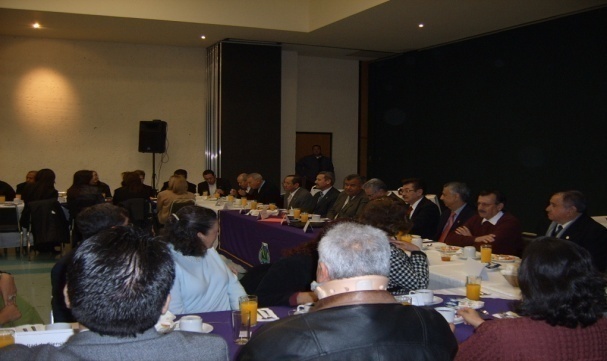 Entrega de reconocimientos a maestros participantes de CA que avanzaron en el grado de consolidaciónActividades realizadas durante el año 2010.Se encuentra en desarrollo el Sistema para la Administración de Proyectos, los cuales son administrados en la Dirección de Investigación y Posgrado, apoyados por fuentes de financiamientos, tanto propios como externos.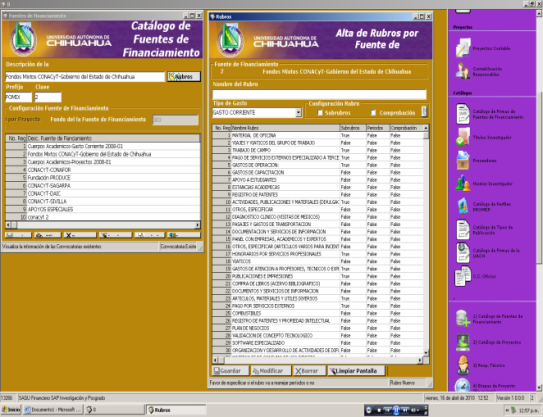 Las presentes son ejemplos de pantallas que se están detallando, con la finalidad de hacer funcionar el Sistema para la Administración de Proyectos, lo que  permitirá que se agilicen los trámites de gestión de recursos, que se visualice de principio a fin el desarrollo de cada proyecto manejado en la DIP.La pantalla muestra las etapas de cada proyecto, las fechas de presentación de informes, si se encuentra en prórroga o recalendarización, la vigencia del proyecto, entre otros datos importantes para el desarrollo del mismo.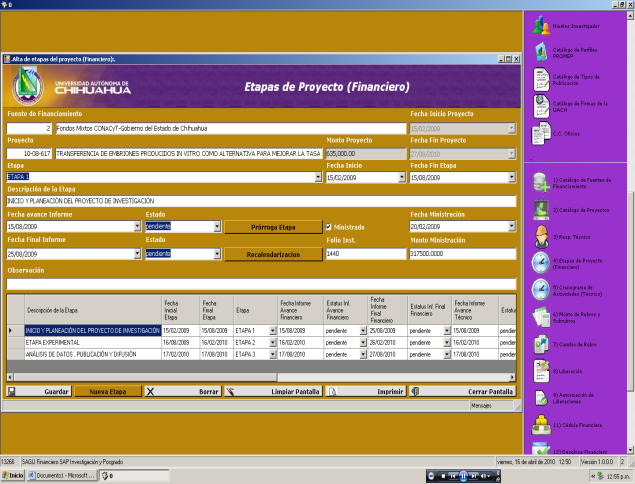 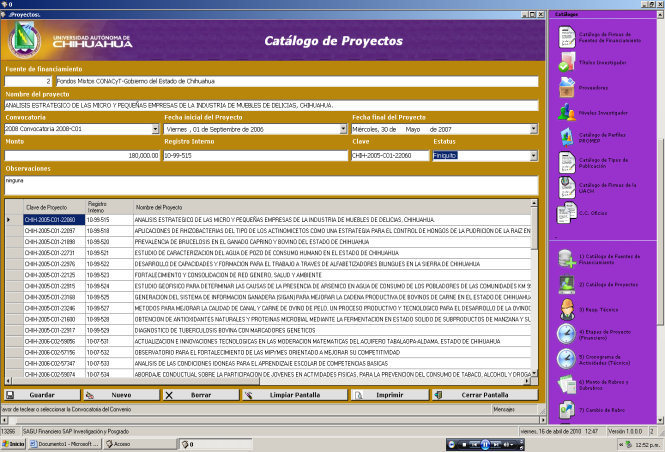 Pantalla catálogo de proyectos, aquí se puede apreciar el listado de los proyectos, separados por fuente de financiamiento y por convocatoria.Se brinda asesoría personalizada a los investigadores quienes cuentan con proyectos de investigación vigentes, en proceso de formalización y/o  proceso de finiquito.Aunado a lo anterior se han realizado Talleres de información, con el objetivo trascendental de mostrar al investigador la relación que tiene su proyecto con las normas y procedimientos administrativos de la Universidad Autónoma de Chihuahua, iniciando con la firma del convenio y toda la secuencia, hasta su conclusión y finiquito.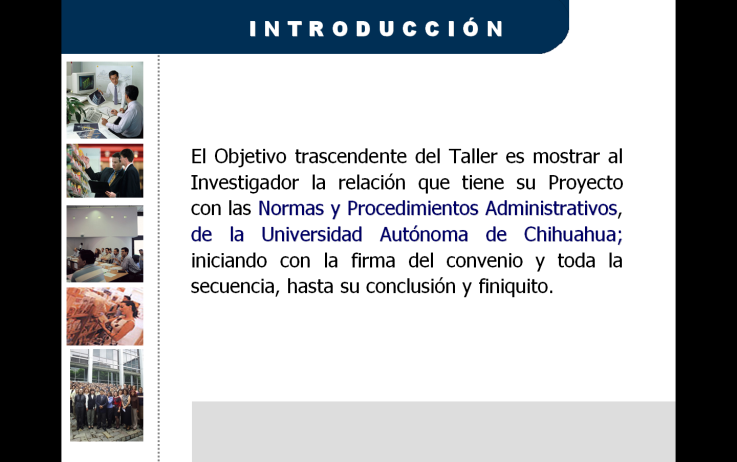 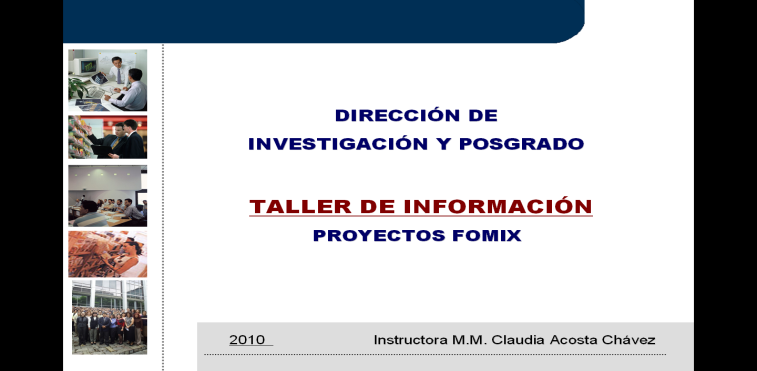 Cabe destacar que en estos talleres de información se resuelven dudas, permite la retroalimentación con investigadores, logrando así el entendimiento correcto en las cuestiones financieras y técnicas de los proyectos.Para lo anterior se les entrega un Manual, elaborado por el personal que integra el Departamento de Operación de Convenios de esta Dirección; contiene ejemplos de trámites que sirven de guía para su correcto desarrollo. Proyectos finiquitadosAPOYADOS POR FOMIXTECNOCIENCIA ChihuahuaRevista Científica Arbitrada e Indexada de nuestra Universidad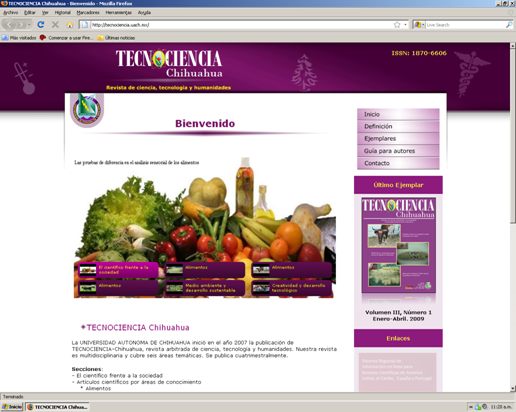 En el mes de marzo del 2010 se hicieron los trámites ante el Instituto Nacional de Derechos de Autor (INDAUTOR-SEP), para renovar la Reserva de Derechos al Uso del Título. Como resultado de las gestiones realizadas durante el año 2009, TECNOCIENCIA Chihuahua ha sido Indexada en PERIODICA, un banco importante de revistas multidisciplinarias.  Con este avance hemos logrado una mayor visibilidad internacional. Gracias también a la renovación constante de nuestra página web, tenemos un diseño más atractivo; además, es de un manejo sencillo, amigable para su consulta y de acceso abierto. http://tecnociencia.uach.mx/Actualmente, la revista se envía a más de 600 Instituciones de Educación Superior, Centros de Investigación y Dependencias Gubernamentales. Aprovechando que la Biblioteca Central forma parte de una red de bibliotecas del país, nuestra revista puede ser también consultada gracias a la liga establecida y a la promoción que se está realizando desde la citada red.La Revista TECNOCIENCIA Chihuahua fue dada a conocer a los Institutos siguientes: Tecnológico de Chihuahua, Tecnológico II de Chihuahua, Tecnológico de Ciudad Jiménez, Tecnológico de Parral y Tecnológico de Ciudad Delicias. Estas presentaciones las realizamos con el fin de apoyar el esfuerzo de Instituciones de Educación Superior hermanas, que están interesadas en publicar una revista científica. Además de presentar TECNOCIENCIA Chihuahua, tuvimos reuniones de trabajo donde participaron los directores de algunos de los institutos para compartir nuestra experiencia en la edición de nuestra revista y asesorar a los investigadores participantes en dichos eventos que integrarán los comités editoriales.Estadísticas de la revista TECNOCIENCIA Chihuahua (Septiembre 2009-abril 2010Artículos recibidos en el períodoRelación de artículos con arbitraje y statusVisitantes del sitio web de TECNOCIENCIA Chihuahua(Agosto 2009 a la fecha)Distribución de la revista enviadas a instituciones de educación y centros de investigación por EstadosSuscripción de revistas en canjeFUENTE 20052006200720082009T O T A LUACH2,010,0001,600,0002,910,0006,520,000FOMIX2,677,0007485,000706,0003,771,6506,971,06021,610,710CONACYT(Diversos Fondos)1,079,0003,630,0002,471,3912,566,0002,831,36312,577,754FUNDACION PRODUCE2,968,0651,460,2722,455,2002’353,7991,689,29910,926,625GRAN TOTAL 14,401,72251,635.089FacultadNúmero de ProyectosMontoCiencias Químicas4$1,385,000Zootecnia y Ecología3$2,124,560Ingeniería 2$1,540,000Ciencias Agrotecnológicas2$434,000Derecho1$1´487,500Total$6,971,060FacultadNum. de ProyectosMontoCiencias Agrícolas y Forestales3$ 631,299Zootecnia5$1,689,000Total$1’689,299FacultadNum. de ProyectosMontoIngeniería1$639,363Zootecnia2$2,192,000Total$2’831,363FacultadMaestros SNI´sCiencias Agrotecnológicas4Ciencias Químicas14Enfermería y Nutriología2Ingeniería7Zootecnia y Ecología11Medicina4Filosofía y Letras2Educación Física y del Deporte1Políticas y Sociales2Odontología2Economía Internacional1Ciencias Agrícolas y Forestales1Derecho1TOTAL52 Facultad	Nombre	PromedioEnfermería y NutriologíaRubí Marcela Fierro Rodríguez9.32Enfermería y NutriologíaRafael Eduardo Ogaz González9.45DerechoLuis Carlos Barrón Serna9.31Ciencias Políticas y SocialesEstefanía Rosette Pérezvargas9.45Enfermería y NutriologíaChristian Berenice Herrera Aguilar9.63Enfermería y NutriologíaAngélica Cueto Tapia9.33Filosofía y LetrasJesús Eduardo Mendoza Castellanos9.69Filosofía y LetrasDavid Alejandro Martínez Rodríguez9.28Filosofía y LetrasMarcos Gabriel Vázquez Dávila9.62Filosofía y LetrasLaura Karime Sáenz Marta9.61Filosofía y LetrasAlma Lilia Leal Medina9.34Ciencias QuímicasRocío Alejandra Ortega Bañuelos9.17Ciencias QuímicasAvilene Domínguez Pérez9.32Nombre ProgramaBecariosMontoMaestría Profesional en Agronegocios32$5,719,072.00Maestría en Ciencias en Productividad Frutícola15$2,680,815.00Maestría en Ciencias en Ciencia y Tecnología de Alimentos 10$1,787,210.00Maestría en Ciencias Biotecnología10$1,787,210.00Maestría Profesional en Vías Terrestres20$3,574,720.00Maestría Profesional en Enfermería (Programa anual)15$2,680,815.00Maestría Profesional en Administración de Recursos Humanos39$6,970,119.00Maestría Profesional en Psicomotricidad25$4,654,200.00Maestría y Doctorado en Producción Animal (13 maestría 5 doctorado)18$4,123,373.00Nombre ProgramaBecariosMontoMaestría Profesional en Agronegocios43$8,005,224.00Maestría en Ciencias en Productividad Frutícola15$2,792,520.00Maestría en Ciencias en Ciencia y Tecnología de Alimentos 4  $744,672.00Maestría en Ciencias Biotecnología7$1’303,176.00Maestría Profesional en Vías Terrestres20$3,723,360.00Maestría Profesional en Administración de Recursos Humanos24$4,468,032.00Maestría Profesional en Psicomotricidad17$3,164,032.00Maestría y Doctorado en Producción Animal (9 maestría 1 doctorado)10$2,047,860.00Maestría en Hidrología Subterránea*8$1,489,088.00Maestría en Estomatología Pediátrica*7$1,302,952.00*Maestría en Salud en el Trabajo *16$2,978,183.00Situación de los CA2004200520062007200820092010Consolidados0011123En Consolidación344781820En Formación84656474745332Total87696982837355Resumen de Proyectos Finiquitados Resumen de Proyectos Finiquitados Resumen de Proyectos Finiquitados Apoyados por los Fondos Mixtos Conacyt-Gobierno del EstadoApoyados por los Fondos Mixtos Conacyt-Gobierno del EstadoApoyados por los Fondos Mixtos Conacyt-Gobierno del EstadoNO. DE  PROYECTOS FINIQUITADOSNO. DE CONVOCATORIAMONTO11 Proyectos2005-012,577,000.0014 Proyectos2006-012,170,000.0011 Proyectos2006-021,901,000.004 Proyectos2006-033,384,000.00Suman: 40 Proyectos FiniquitadosPOR UN MONTO DE:10,032,000.00Resumen de Proyectos Finiquitados Resumen de Proyectos Finiquitados Resumen de Proyectos Finiquitados Apoyados Por Los Fondos Mixtos Conacyt-Gobierno Del EstadoApoyados Por Los Fondos Mixtos Conacyt-Gobierno Del EstadoApoyados Por Los Fondos Mixtos Conacyt-Gobierno Del EstadoFacultades BeneficiadasFacultades BeneficiadasFacultades BeneficiadasNOMBRE DE LA FACULTADNO. PROYECTOSMONTOCiencias Agrícolas y Forestales.41,080,000.00Ciencias Agrotecnológicas3640,000.00Ciencias Químicas61,308,000.00Contaduría y Admón.2370,000.00Fac. de Enfermería y Nutriología.41,376,000.00Fac. de Ingeniería51,380,000.00Fac. de Zootecnia y Ecología.123,333,000.00Fac. de Filosofía y Letras2375,000.00Esc. de Economía Internacional.1170,000.00MONTO TOTAL:3910,032,000.00Reg. InternoNombreFacultadMontoAprobado10-99-515CTA. 217-0028Clave CHIH-2005-C01-22060 “Análisis Estratégico de las Micro y Pequeñas Empresas de la Industria de Muebles de Delicias, Chih.”, M.C. María de Rosario Baray Guerrero, (Aprobado en Conv. 2005), por Fondos Mixtos CONACyT- Gobierno del Estado de Chihuahua.Ciencias Agrícolas y Forestales$180,000.0010-99-518CTA. 217-0029Clave CHIH-2005-C01-22907 “Aplicaciones de Rhizobacterias del Tipo de los Actinomicetos como una Estrategia para el Control de Hongos de la Pudrición de Raíz en Cultivos de Chile”, Dra. Ana Cecilia González Franco, (Aprobado en Conv. 2005), por Fondos Mixtos CONACyT- Gobierno del Estado de Chihuahua.Ciencias Agrotecnológicas190,000.0010-99-520CTA. 217-0031Clave CHIH-2005-C01-21898 “Prevalencia de Brucelosis en Ganado Caprino y Bovino del Estado de Chihuahua”, Ph.D. Blanca Estela Rivera Chavira, (Aprobado en Conv. 2005), por Fondos Mixtos CONACyT- Gobierno del Estado de Chihuahua.Ciencias Químicas370,000.0010-99-521CTA. 217-0032Clave CHIH-2005-C01-22731 “Estudio de Caracterización del Agua de Pozo de Consumo Humano en el Estado de Chihuahua”, Dra. María de Lourdes Ballinas Casarrubias, (Aprobado en Conv. 2005), por Fondos Mixtos CONACyT- Gobierno del Estado de Chihuahua.Ciencias Químicas150,000.0010-99-522CTA. 217-0033Clave CHIH-2005-C01-22976 “Desarrollo de Capacidades y Formación para el Trabajo a través de Alfabetizadores Bilingües en la Sierra de Chihuahua”, Dr. Federico José Ortega Estrada, (Aprobado en Conv. 2005), por Fondos Mixtos CONACyT- Gobierno del Estado de Chihuahua.Contaduría y Administración200,000.0010-99-523CTA. 217-0034Clave CHIH-2005-C01-22125 “Fortalecimiento y Consolidación de Red Género, Salud y Ambiente”, Dra. Luz Helena Sanin, (Aprobado en Conv. 2005), por Fondos Mixtos CONACyT- Gobierno del Estado de Chihuahua.Enfermería y Nutriología270,000.0010-99-524CTA. 217-0035Clave CHIH-2005-C01-22915 “Estudio Geofísico para Determinar las Causas de la Presencia de Arsénico en Agua de Consumo de los Pobladores de las Comunidades km 99 y Orinda, Municipio de Rosales Chihuahua”, Dra. María de Lourdes Villalba, (Aprobado en Conv. 2005), por Fondos Mixtos CONACyT- Gobierno del Estado de Chihuahua.Ingeniería200,000.0010-99-525CTA. 217-0036Clave CHIH-2005-C01-23168 “Generación del Sistema de Información Ganadera (SIGAN) para Mejorar la Cadena Productiva de Bovinos de Carne en el Estado de Chihuahua”, Ph.D. Carmelo Pinedo Álvarez, (Aprobado en Conv. 2005), por Fondos Mixtos CONACyT- Gobierno del Estado de Chihuahua.Zootecnia217,000.0010-99-527CTA. 217-0037Clave CHIH-2005-C01-23246 “Métodos para Mejorar la Calidad de Canal y Carne de Ovino de Pelo, un Proceso Productivo y Tecnológico para el Desarrollo de la Ovinocultura en el Estado de Chihuahua”, Ph.D. Francisco Alfredo Núñez González, (Aprobado en Conv. 2005), por Fondos Mixtos CONACyT- Gobierno del Estado de Chihuahua.Zootecnia200,000.0010-99-528CTA. 217-0038Clave CHIH-2005-C01-21600 “Obtención de Antioxidantes Naturales y Proteínas Microbial Mediante la Fermentación en Estado Sólido de Subproductos de Manzana y su Efecto en la Producción y Calidad de Leche de Bovino”, Ph.D. Carlos Rodríguez Muela, (Aprobado en Conv. 2005), por Fondos Mixtos CONACyT- Gobierno del Estado de Chihuahua.Zootecnia400,000.0010-99-529CTA. 217-0024Clave CHIH-2005-C01-22917 “Diagnóstico de Tuberculosis Bovina con Marcadores Genéticos”, Ph.D. José Alejandro Ramírez Godínez, (Aprobado en Conv. 2005), por Fondos Mixtos CONACyT- Gobierno del Estado de Chihuahua.Zootecnia200,000.0010-07-531CTA. 217-0042Clave CHIH-2006-C02-59056 “Actualización e Innovaciones Tecnológicas en las Modelación Matemáticas del Acuífero Tabalaopa-Aldama, Estado de Chihuahua”, Dr. Adolfo Chávez Rodríguez, (Aprobado en Conv. 2006-02), por Fondos Mixtos CONACyT-Gobierno del Estado de Chihuahua.Ingeniería260,000.0010-07-532CTA. 217-0043Clave CHIH-2006-C02-57156, “Observatorio para el Fortalecimiento de las Mipymes Orientado a Mejorar su Competitividad”, Dr. Juan Oscar Ollivier Fierro. (Aprobado Conv. 2006-02), por Fondos Mixtos CONACyT-Gobierno del Estado de Chihuahua. Contaduría y Administración170,000.0010-07-533CTA. 217-0044Clave CHIH-2006-C02-57347 “Análisis de las Condiciones Idóneas para el Aprendizaje Escolar de Competencias Básicas”, Dr. Carlos Ibáñez Bernal, (Aprobado Conv. 2006-02), por Fondos Mixtos CONACyT-Gobierno del Estado de Chihuahua. Filosofía y Letras225,000.0010-07-534CTA. 217-0045Clave CHIH-2006-C02-59074 “Abordaje Conductual sobre la Participación de Jóvenes en Actividades Físicas, para la Prevención del Consumo de Tabaco, Alcohol y Drogas Ilegales”, Dra. Imelda Guadalupe Alcalá Sánchez, (Aprobado Conv. 2006-02), por Fondos Mixtos CONACyT-Gobierno del Estado de Chihuahua.Derecho142,000.0010-07-535CTA. 217-0046Clave CHIH-2006-C02-56319 “Genómica Funcional del Cloroplasto de Bouteloua Gracilis y su Participación en la Respuesta a la Falta de Agua (Estrés Hídrico)”, Dr. Quintín Rascon Cruz. (Aprobado Conv. 2006-02), por Fondos Mixtos CONACyT-Gobierno del Estado de Chihuahua.Ciencias Químicas165,000.0010-07-536CTA. 217-0047Clave CHIH-2006-C02-57369 “Análisis Genético de Plantas Silvestres del Pasto Forrajero Bouteloua Gracilis, Prevalentes en su Sitio de Pastoreo Intensivo”, Dr. Sigifredo Arévalo Gallegos, (Aprobado Conv. 2006-02), por Fondos Mixtos CONACyT-Gobierno del Estado de Chihuahua.Ciencias Químicas181,000.0010-07-537CTA. 217-0048Clave CHIH-2006-C02-56641 “Enseñanza de la Química Mediante Simulación Computacional Empleada en la Predicción de Propiedades Moleculares”, Dra. Luz Rodríguez Valdez, (Aprobado Conv. 2006-02), por Fondos Mixtos CONACyT-Gobierno del Estado de Chihuahua.Ciencias Químicas242,000.0010-07-538CTA. 217-0049Clave CHIH-2006-C02-53024 “Producción de un Aditivo de Levaduras Mejorador de la Actividad Microbiana Ruminal a partir de un Biofermentado de Desecho de Manzana para su Uso en Dietas con Alto Contenido de Fibra” Dr. Oscar Ruiz Barrera. (Aprobado Conv. 2006-02), por Fondos Mixtos CONACyT-Gobierno del Estado de Chihuahua.Zootecnia186,000.0010-07-539CTA. 217-0050Clave CHIH-2006-C02-55114 “Determinación del Perfil de Ácidos Grasos en Canales de Cordero”  Dr. José Arturo García Macias. (Aprobado Conv. 2006-02), por Fondos Mixtos CONACyT-Gobierno del Estado de Chihuahua.Zootecnia84,000.0010-07-540CTA. 217-0059Clave CHIH-2006-C02-55629 “Actividad Ovárica en Respuesta a la Sincronización del Estro con Cidr+Estradiol  + PGF2A en Vacas Criollas (rodeo) y Vacas Hereford” Dr. Alberto Flores Mariñelarena. (Aprobado Conv. 2006-02), por Fondos Mixtos CONACyT-Gobierno del Estado de Chihuahua.Zootecnia63,000.0010-07-541CTA. 217-0051Clave CHIH-2006-C02-59243 “Diversidad de Bacterias y Arqueobacterias Relacionadas con la Degradación de Fibras Celulosicas y la Producción de Metano en el Rumen del Ganado Vacuno en el Estado de Chihuahua”  Dr. Hugo Aarón Castillo González. (Aprobado Conv. 2006-02), por Fondos Mixtos CONACyT-Gobierno del Estado de Chihuahua.Zootecnia183,000.0010-07-542CTA. 217-0052Clave CHIH-2006-C01-58921 “Estudio de Mercado de la Carrera de Ingeniero en Desarrollo Agroalimentario”  Dr. José Eduardo Magaña Magaña. (Aprobado Conv. 2006-01), por Fondos Mixtos CONACyT-Gobierno del Estado de Chihuahua.Ciencias Agrícolas y Forestales100,000.0010-07-543CTA. 217-0053Clave CHIH-2006-C01-56024 “Diseño Puesta en Marcha y Desarrollo de la Cadena de Valor Agregado de Porcinos en el Centro Sur del Estado de Chihuahua”  Dra. María Guadalupe Macías López. (Aprobado Conv. 2006-01), por Fondos Mixtos CONACyT-Gobierno del Estado de Chihuahua.Ciencias Agrícolas y Forestales200,000.0010-07-545CTA. 217-0055Clave CHIH-2006-C01-54685 “Suministro Foliar de Zinc VS: Boro para Incrementar la Producción y la Calidad en el Nogal Pecanero (Carya Illinoensis Wangenh K. Koch)” Dra. Damaris Ojeda Barrios. (Aprobado Conv. 2006-01), por Fondos Mixtos CONACyT-Gobierno del Estado de Chihuahua.Ciencias Agrotecnológicas200,000.0010-07-546CTA. 217-0056Clave CHIH-2006-C01-59388 “Efectos en la Salud de Poblaciones Expuestas a Arsénico y Flúor en el Agua de Bebida en Comunidades Rurales del Estado de Chihuahua”  Dra. María del Carmen González Horta. (Aprobado Conv. 2006-01), por Fondos Mixtos CONACyT-Gobierno del Estado de Chihuahua.Ciencias Químicas200,000.0010-07-547CTA. 217-0057Clave CHIH-2006-C01-59525 “La Educación Desde la Perspectiva de Género para la Prevención de la Violencia” M.S.N. Guadalupe González de la O. (Aprobado Conv. 2006-01), por Fondos Mixtos CONACyT-Gobierno del Estado de Chihuahua.Enfermería y Nutriología100,000.0010-07-548CTA. 217-0058Clave CHIH-2006-C01-58850 “La Interacción Apertura Económica- Inversión Extranjera Capital Humano en el Proceso de Crecimiento del Estado de Chihuahua”  M.E. Julia Hernández Aragón (Aprobado Conv. 2006-01), por Fondos Mixtos CONACyT-Gobierno del Estado de Chihuahua.Escuela de Economía Internacional 170,000.0010-07-549CTA. 217-0060Clave CHIH-2006-C01-59390 “Género y Desarrollo Social Sustentable: Una Estrategia Metodológica para Propiciar el Acercamiento Comunitario” Dra. Isabel Guzmán Ibarra. (Aprobado Conv. 2006-01), por Fondos Mixtos CONACyT-Gobierno del Estado de Chihuahua.Filosofía y Letras150,000.0010-07-550CTA. 217-0061Clave CHIH-2006-C01-53151 “Fortalecimiento del Programa de Física Nuclear de la Licenciatura en Ingeniería Física de la UACh” Dr. Eduardo Enrique Benítez Read. (Aprobado Conv. 2006-01), por Fondos Mixtos CONACyT-Gobierno del Estado de Chihuahua.Ingeniería150,000.0010-07-551CTA. 217-0062Clave CHIH-2006-C01-57802 “Fortalecimiento del Programa de Matemáticas Computacionales de la Licenciatura en Ingeniería Matemáticas de la UACH” Dr. Ricardo Majalca Martínez. (Aprobado Conv. 2006-01), por Fondos Mixtos CONACyT-Gobierno del Estado de Chihuahua.Ingeniería50,000.0010-07-552CTA. 217-0063Clave CHIH-2006-C01-54840 “Uso de Nuevas Tecnologías y Aditivos de Origen Natural en la Elaboración de Productos Funcionales de Carne de Bovino” Dra. Alma Delia Alarcón Rojo, (Aprobado Conv. 2006-01), por Fondos Mixtos CONACyT-Gobierno del Estado de Chihuahua.Zootecnia250,000.0010-07-553CTA. 217-0064Clave CHIH-2006-C01-54556 “Efecto de la Madurez sobre la Producción y Calidad del Heno de Alfalfa para Vacas Lecheras de Producción” Dr. Claudio Arzola Álvarez. (Aprobado Conv. 2006-01), por Fondos Mixtos CONACyT-Gobierno del Estado de Chihuahua.Zootecnia300,000.0010-07-554CTA. 217-0065Clave CHIH-2006-C01-57297 “Las Cactáceas del Estado de Chihuahua: Tesoro Estatal en Peligro de Extinción (Análisis de la Situación Actual de las Especies)” Dr. Toutcha Lebgue Keleng. (Aprobado Conv. 2006-01), por Fondos Mixtos CONACyT-Gobierno del Estado de Chihuahua.Zootecnia160,000.0010-07-555CTA. 217-0066Clave CHIH-2006-C01-58579 “Evaluación de la Contaminación Ambiental en la Vegetación Arbórea como Indicador de la Calidad Ambiental en la Ciudad de Chihuahua” Dr. Manuel Sosa Cerecedo. (Aprobado Conv. 2006-01), por Fondos Mixtos CONACyT-Gobierno del Estado de Chihuahua.Zootecnia140,000.0010-07-560CTA. 217-0067Clave CHIH-2006-C01-56817 “Desarrollo de Modelos de Predicción para Reducir el Uso del Agua de Riego en Nogal Pecanero (Carya Illinoensis W.K. Koch) en el Edo. de Chihuahua” Dr. Abelardo Nuñez Barrios. (Aprobado Conv. 2006-01), por Fondos Mixtos CONACyT-Gobierno del Estado de Chihuahua.Ciencias Agrotecnológicas250,000.0010-07-556CTA. 217-0068Clave CHIH-2006-C03-58503 “Maestría en Horticultura”. Dr. José Eduardo Magaña Magaña, (Aprobado Conv. 2006-03), por Fondos Mixtos CONACyT-Gobierno del Estado de Chihuahua.  Ciencias Agrícolas y Forestales600,000.0010-07-557CTA. 217-0069Clave CHIH-2006-C03-58683 “Maestría en Salud en el Trabajo”. Dr. Salvador Luis Ojeda Lizarraga (aprobado conv. 2006-03), por fondos mixtos conacyt-gobierno del estado de chihuahua. Enfermería y Nutriología864,000.0010-07-558CTA. 217-0070Clave CHIH-2006-C03-58769 “MaestrÍa en Hidrología  Subterránea”. M.C. Oscar Raúl Herrera Lagunas, (Aprobado Conv. 2006-03), por Fondos Mixtos CONACyT-Gobierno del Estado de Chihuahua.   Ingeniería720,000.0010-07-559CTA. 217-0071Clave CHIH-2006-C03-53846 “Programa de Maestría y Doctorado en Producción Animal”. Dr. Felipe A. Rodríguez Almeida, (Aprobado Conv. 2006-03), por Fondos Mixtos CONACyT-Gobierno del Estado de Chihuahua.Zootecnia1,200,000.00 INSTITUCIÓNArtículosUniversidad Autónoma de Chihuahua (UACh)12Universidad Autónoma de Baja California (UABC)2Instituto de Ecología, A.C.1Escuela de Estudios Superiores del Bajío, A.C.1Universidad San Francisco de Quito (Ecuador)2Universidad Autónoma de Querétaro (UAQ)1TOTAL19StatusArtículosPublicado3Aceptado para su publicación3Rechazado3En proceso de arbitraje7En proceso de revisión interna3TOTAL19OrigenVisitasMéxico (de los 32 estados)2,893Estados Unidos de América86Centro y Sudamérica205Europa55Otros19TOTAL3239EstadoInstitucionesAguascalientes13Baja California20Baja California Sur8Campeche13Coahuila21Colima5Chiapas22Chihuahua26D. F.43Durango15Estado de México23Guanajuato27Guerrero13Hidalgo14Jalisco27Michoacán16Morelos14Nayarit8Nuevo León17Oaxaca14Puebla20Querétaro10Quintana Roo8San Luis Potosí16Sinaloa14Sonora16Tabasco5Tamaulipas13Tlaxcala6Veracruz20Yucatán16Zacatecas8TOTAL511RevistaInstituciónCiencia UANLUniversidad Autónoma de Nuevo León (UANL)Universidad y CienciaUniversidad Juárez Autónoma de Tabasco (UJAT)IngenieríaUniversidad Nacional Autónoma de México (UNAM)IztapalapaUniversidad Autónoma Metropolitana (UAM)NóesisUniversidad Autónoma de Ciudad Juárez (UACJ)Acta UniversitariaUniversidad de Guanajuato (UDG)EcofronterasEl Colegio de la Frontera Sur (ECOSUR)Investigación y CienciaUniversidad Autónoma de Aguascalientes (UAA)InventioUniversidad Autónoma del Estado de Morelos (UAEM)AgrocienciaColegio de Posgraduados (COLPOS)EpistemusUniversidad de Sonora (UNISON)